令和５年度　関西圏販路開拓支援事業事業説明会　参加申込書○開催日時　２０２３年１０月１９日（木）１３：３０～１５：３０○参加方法　会場参加または後日オンライン参加○開催場所　会場参加：宮崎県庁８号館４階第１会議室●申込者（２名で参加される場合は、代表者をご記入ください）●参加方法　※いずれかに○をご記入下さい●同伴者　※同伴者は１名とさせていただきます。※関西圏等への販路開拓について相談や質問がある場合にはご記入ください。説明会以外の時間でも相談を随時お受けします。【送信先】E-mail：masai@cpjweb.com事業委託／コンサルティング・プロデュース・ジャパン　担当　正井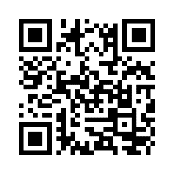 Tel：（直通）080-2235-6691　（事務所）03-4400-6225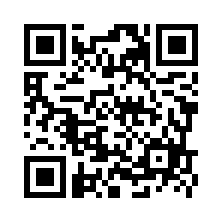 【送信期日】令和５年１０月１１日（水）１７時まで団体名・会社名部課名氏名電話番号E-mail会場参加（宮崎県庁８号館４階第１会議室）後日オンライン参加※開催後にURL等をメールでお送りします。課部名氏名